Na temelju članka 18. Zakona o proračunu („Narodne novine“ br.144/21) i članka 26.  Statuta Grada Trogira („Službeni glasnik Grada Trogira“ br. 4/13, 9/13, 6/14, 1/18, 3/19, 5/20 i 9/21 ) Gradsko vijeće Grada Trogira, na 11. sjednici  održanoj dana 13.prosinca 2022. godine donijelo jeODLUKU O  IZVRŠAVANJU  PRORAČUNAGRADA  TROGIRA ZA  2023. GODINUI. OPĆE ODREDBE Članak 1.Ovom se Odlukom uređuje način izvršavanja Proračuna Grada Trogira za 2023. godinu (u daljnjem tekstu: Odluka), upravljanje prihodima i primicima te rashodima i izdacima, opseg zaduživanja i davanja jamstava Grada Trogira, upravljanje financijskom i nefinancijskom imovinom, korištenje namjenskih prihoda i primitaka, prava i obveze korisnika proračunskih sredstava, pojedine ovlasti  Gradonačelnika u izvršavanju Proračuna, kazne za neispunjavanje obveza te druga pitanja u druga pitanja u izvršavanju proračuna..Riječi i pojmovi koji se koriste u ovoj Odluci, a koji imaju rodno značenje, odnose se jednako na muški i ženski rod, bez obzira u kojem su rodu navedeni.Članak 2.Korisnici proračuna u smislu ove Odluke su:1. upravna tijela Grada (u daljnjem tekstu: upravna tijela),2. proračunski korisnici:- ustanove kojima je Grad osnivač i koje su uvrštene u Registar proračunskih i izvanproračunskih korisnika (u daljnjem tekstu: proračunski korisnici),3. trgovačka društva i druge pravne osobe u kojima je Grad većinski vlasnik ili suvlasnik,4.ostali korisnici Proračuna-pravne i fizičke osobe kojima se osiguravaju sredstva za realizaciju pojedinog projekta.Korisnici Proračuna iz stavka 1. točaka 1. i 2. ovoga članka obvezno primjenjuju odredbe Zakona o proračunu i ove Odluke koje se odnose na izradu financijskih planova, upravljanje novčanim sredstvima, zaduživanje i davanje jamstva, izvještavanje te nadzor nad poslovanjem i korištenjem proračunskih sredstava te zakonske odredbe o proračunskom računovodstvu. Korisnici Proračuna iz stavka 1. točke 3. ovoga članka obvezno primjenjuju odredbe Zakona o proračunu i ove Odluke, koje se odnose na zaduživanje i davanje jamstva te izvještavanje i nadzor nad poslovanjem i korištenjem proračunskih sredstava.Članak 3.Proračun se sastoji od Općeg i Posebnog dijela te obrazloženja.Opći dio Proračuna čini sažetak Računa prihoda i rashoda i Računa financiranja i Račun prihoda i rashoda i Račun financiranja.Račun prihoda i rashoda proračuna sastoji se od prihoda i rashoda iskazanih prema izvorima financiranja i ekonomskoj klasifikaciji te rashoda iskazanih prema funkcijskoj klasifikaciji.U  računu financiranja iskazani su primici od financijske imovine i zaduživanja te izdaci za financijsku imovinu i otplate instrumenata zaduživanja prema izvorima financiranja i ekonomskoj klasifikaciji.Posebni dio Proračuna sastoji se od plana rashoda i izdataka Grada i njegovih proračunskih korisnika, iskazanih po organizacijskoj klasifikaciji i izvorima financiranja i ekonomskoj klasifikaciji, raspoređenih u programe koji se sastoje od aktivnosti i projekata.U Posebnom dijelu proračuna, u okviru razdjela 020- Glava 02001, razdjela 021-Glava 02100, 02101, 02102,02103 i 02104, razdjela 022-Glava 02201, razdjela 023- Glava 02301 i razdjela 024- Glava 02401, osigurana su sredstva za rashode upravnih tijela po pojedinim programima, projektima i aktivnostima, a u ostalim Glavama unutar pojedinog razdjela osigurana su sredstva za krajnje korisnike.Proračun je konsolidirani proračun i sadrži sve prihode, primitke i rashode i izdatke Grada i proračunskih korisnika Grada.Obrazloženje proračuna sastoji se od obrazloženja općeg dijela proračuna i obrazloženja posebnog dijela proračuna. Obrazloženje općeg dijela proračuna sadrži obrazloženje prihoda i rashoda, primitaka i izdataka proračuna Grada Trogira i prenesenog viška Grada i proračunskih korisnika.Obrazloženje posebnog dijela temelji se na obrazloženjima financijskih planova proračunskih korisnika, a sastoji se od obrazloženja programa koje se daje kroz obrazloženje aktivnosti i projekata zajedno s ciljevima i pokazateljima uspješnosti iz akata strateškog planiranja.Članak 4.Sredstva za rashode i izdatke osiguravaju se proračunskim korisnicima i to: tijelima gradske uprave (upravnim tijelima), ustanovama iz kulture (Gradska knjižnica, Muzej Grada Trogira), ustanovama predškolskog odgoja (Dječji vrtić Trogir), ustanovi u športu (Sportski objekti Trogir), ustanovi u djelatnosti vatrogastva (Javna vatrogasna postrojba Grada Trogira), te ostalim korisnicima koji su u njegovom Posebnom dijelu određeni za nositelje sredstava po utvrđenim programima.II. IZVRŠAVANJE PRORAČUNA ODGOVORNOSTI  I  OVLAŠTENJAČlanak 5.Gradonačelnik je odgovoran za planiranje i izvršavanje Proračuna, a pročelnici upravnih tijela te čelnici proračunskih korisnika odgovorni su za planiranje i izvršavanje svog dijela Proračuna odnosno financijskog plana. Odgovornost za izvršavanje Proračuna u smislu odredbe stavka 1. ovoga članka podrazumijeva odgovornost za potpunu i pravodobnu naplatu prihoda i primitaka iz svoje nadležnosti te uplatu u Proračun i evidentiranje u Proračunu, preuzimanje obveza, verifikaciju obveza, izdavanje naloga za plaćanje na teret sredstava Proračuna i utvrđivanje prava naplate te za izdavanje naloga za naplatu u korist sredstava Proračuna. Gradonačelnik, pročelnici upravnih tijela i čelnici proračunskih korisnika odgovorni su za zakonito, svrhovito, učinkovito, ekonomično i djelotvorno raspolaganje sredstvima Proračuna. Pročelnici upravnih tijela i čelnici proračunskih korisnika dužni su nadzirati poslovanje i namjensko korištenje proračunskih sredstava, kao i ostvarenje i trošenje namjenskih prihoda i primitaka te vlastitih prihoda proračunskih korisnika iz svoje nadležnosti. Članak 6.Prijedlozi odluka koje donosi Gradsko vijeće, kao i prijedlozi odluka koje donosi Gradonačelnik, a koje odluke imaju fiskalni učinak na Proračun, moraju sadržavati fiskalnu procjenu posljedica za Proračun iz koje je vidljivo povećavaju li se ili smanjuju prihodi i primici ili rashodi i izdaci Proračuna. Fiskalna procjena posljedica za Proračun iz stavka 1. ovoga članka, obavezno sadrži: - predviđene prihode i rashode te primitke i izdatke Proračuna za proračunsku godinu i za dvije sljedeće godine, - prijedlog za pokrivanje povećanih rashoda i izdataka Proračuna, - prijedlog za pokrivanje smanjenih prihoda i primitaka Proračuna, - prethodnu suglasnost  Upravnog tijela za financije ako prijedlozi Odluka imaju fiskalni učinak na Proračun, odnosno mišljenje Upravnog tijela za financije, proračun i naplatu potraživanja na Izjavu predlagatelja da prijedlozi Odluka nemaju fiskalni učinak na Proračun u skladu s posebnim propisima.Članak 7.Proračunski korisnici mogu preuzeti obveze iz ugovora na teret Proračuna tekuće godine samo za namjene i do visine utvrđene financijskim planom.Proračunski korisnici mogu preuzeti obveze iz ugovora koji zahtijevaju plaćanje u sljedećim godinama, neovisno o izvoru financiranja, isključivo na temelju Odluke Gradonačelnika koju predlaže upravno tijelo nadležno za proračunske korisnike, a na koju je prethodnu suglasnost dalo Upravno tijelo za financije, proračun i naplatu potraživanja.  Zahtjev za suglasnost iz stavka 1. i 2. ovoga članka proračunski korisnici podnose putem nadležnog upravnog tijela. Plaćanja koja proizlaze iz obveza preuzetih sukladno stavku 1. ovoga članka, proračunski korisnici moraju kao obvezu uključiti u financijski plan u godini u kojoj ta obveza dospijeva. Odredbe ovoga članka ne primjenjuju se na rashode za redovito poslovanje koji nastaju kontinuirano, na ugovore povezane sa zaduživanjem proračunskih korisnika te ugovore preuzete na temelju međunarodnih akata i pojedinačne ugovore sufinancirane sredstvima Europske unije koji se provode putem financijskih instrumenata.Pod rashodima za redovito poslovanje koji nastaju kontinuirano podrazumijevaju se režijski troškovi i to: troškovi komunalnih usluga i drugi redovni troškovi (troškovi opskrbe strujom, troškovi telefona, pošte i interneta i sl.), zatim troškovi redovnog održavanja postojećih informacijskih sustava, obnavljanja postojećih licenci, redovne nabave uredskog namještaja i slični troškovi koji se ponavljanju  iz godine u godinu i to neovisno poklapa li se razdoblje trajanja ugovora s proračunskom godinom ili ne.PRIHODI I PRIMICI PRORAČUNA Članak 8.         U Proračunu se planiraju svi prihodi i primici koje sukladno propisima ostvaruju upravna tijela, kao i vlastiti i namjenski prihodi i primici koje ostvaruju proračunski korisnici.NAMJENSKI PRIHODI I PRIMICI Članak 9.Namjenski prihodi i primici  jesu: doprinosi, pomoći, donacije, prihodi za posebne namjene, prihodi od prodaje ili zamjene nefinancijske imovine, naknade s naslova osiguranja te primici od financijske imovine i zaduživanja. Prihodi  koje proračunski korisnici ostvare iz donacija, po posebnim propisima, projekata odobrenih od EU fondova i iz drugih izvora planiraju se u financijskim planovima proračunskih korisnika, namjenski su prihodi proračuna, uplaćuju se na njihov račun i ustupaju se tim korisnicima za financiranje redovne djelatnosti.Uplaćeni i preneseni, a manje planirani namjenski prihodi i primici proračunskih korisnika iz stavka 3. ovog članka, mogu se izvršavati iznad iznosa utvrđenih u financijskom planu korisnika, a do visine uplaćenih odnosno prenesenih sredstava, uz suglasnost tijela upravljanja odnosno čelnika proračunskog korisnika ako tijelo upravljanja nije osnovano.Uplaćeni i preneseni, a neplanirani namjenski prihodi i primici proračunskih korisnika iz stavka 3. ovog članka mogu se koristiti prema naknadno utvrđenim aktivnostima i/ili projektima u financijskom planu, uz suglasnost tijela upravljanja, odnosno čelnika proračunskog korisnika ako tijelo upravljanja nije osnovano.Proračunski nadležna tijela gradske uprave za pojedine korisnike nadziru ostvarenje i trošenje prihoda iz stavka 3. ovog članka.Proračunski korisnici iz članka 8. stavka 2. ove Odluke obvezni su o ostvarenju namjenskih i vlastitih prihoda i utrošku istih iz stavka 3. ovog članka polugodišnje i godišnje, zajedno s predajom konsolidiranih financijskih izvještaja, izvještavati proračunski nadležna tijela gradske uprave. Za potrebe usklađenja proračunski korisnici su dužni dostavljati prihode i rashode po svim proračunskim klasifikacijama na mjesečnoj razini, a usklađenje će vršiti Upravni odjel za financije, proračun i naplatu potraživanja.Obveze uplate vlastitih i namjenskih prihoda i primitaka korisnika proračuna, koji su ovom Odlukom izuzeti od obveze uplate na račun proračuna, moraju osigurati izvještajno praćenje. Ovi podaci moraju biti uključeni u polugodišnji i godišnji izvještaj o izvršenju proračuna Grada za tekuću godinu kojega izrađuje Upravni odjel za financije, proračun i naplatu potraživanja. Za potrebe usklađenja proračunski korisnici su dužni dostavljati prihode i rashode po svim proračunskim klasifikacijama na mjesečnoj razini, a usklađenje će vršiti Upravni odjel za financije, proračun i naplatu potraživanja.Korisnici Proračuna ne mogu preuzimati obveze na teret proračunskih sredstava iznad svota koje su im dodijeljene u Posebnom dijelu proračuna.Korisnici proračunskih sredstava obvezni su koristiti sredstva  proračuna namjenski i racionalno, sukladno propisima o korištenju odnosno raspolaganju tim sredstvima.VLASTITI PRIHODI Članak 10.Prihodi što ih upravna tijela Grada Trogira ostvare obavljanjem vlastite djelatnosti su prihodi Proračuna Grada i uplaćuju se na žiro račun istoga.Prihodi koje proračunski korisnici ostvaruju od obavljanja poslova na tržištu i u tržišnim uvjetima (vlastiti prihodi), planiraju se u financijskim planovima proračunskih korisnika i uplaćuju na njihov račun.Proračunski korisnici mogu preuzimati obveze i plaćati ih po stavkama rashoda za čije su financiranje planirani vlastiti prihodi iz stavka 2. ovoga članka, isključivo do iznosa naplaćenih vlastitih prihoda.Uplaćeni i preneseni, a manje planirani vlastiti prihodi proračunskih korisnika iz članka 8. st.2. ove Odluke,  mogu se izvršavati iznad iznosa utvrđenih u financijskom planu korisnika, a do visine uplaćenih sredstava, uz suglasnost tijela upravljanja, odnosno čelnika proračunskog korisnika ako tijelo upravljanja nije osnovano.Uplaćeni i preneseni, a neplanirani vlastiti prihodi proračunskih korisnika iz stavka 2. ovoga članka, mogu se koristiti prema naknadno utvrđenim aktivnostima i/ili projektima u financijskom planu, uz suglasnost tijela upravljanja, odnosno čelnika proračunskog korisnika ako tijelo upravljanja nije osnovano. Vlastiti prihodi iz stavka 2. ovoga članka, koji ne budu iskorišteni u ovoj proračunskoj godini, prenose se u narednu proračunsku godinu. O korištenju prihoda koje proračunski korisnik iz članka 8. stavka 2. ove Odluke ostvari obavljanjem poslova na tržištu i u tržišnim uvjetima, a koji ne budu iskorišteni u tekućoj proračunskoj godini, donose  odluku koju donosi tijelo upravljanja, odnosno čelnik proračunskog korisnika ako tijelo upravljanja nije osnovano, po godišnjem izvještaju o izvršenju financijskog plana.Proračunskom korisniku sredstava se odobravaju i izvršava mjesečna dodjela na propisani način, u skladu sa financijskim planom i stvarnim rashodima.Članak 11.Korisnici proračuna mogu isplaćivati sredstva za ostala materijalna prava zaposlenika do visine utvrđene Pravilnikom o iznosima naknada, potpora, nagrada, dnevnica, stipendija i otpremnina na koje se ne plaća porez na dohodak.Članak 12.Korisnicima proračuna ne osiguravaju se sredstva za amortizaciju zgrada i opreme.PREUZIMANJE OBVEZA I  NAČINISPLATE SREDSTAVA IZ  PRORAČUNAČlanak 13.Sredstva Proračuna mogu se koristiti samo za namjene utvrđene u Posebnom dijelu Proračuna i to do visine planiranih sredstava po pojedinim programima i aktivnostima.Svaki rashod i izdatak iz Proračuna mora se temeljiti na vjerodostojnoj knjigovodstvenoj ispravi kojom se dokazuje obveza plaćanja. Pročelnik upravnog tijela i čelnik pravne osobe proračunskog korisnika, odnosno osoba na koju je to pravo preneseno, mora prije isplate provjeriti i potvrditi potpisom pravni temelj i visinu obveze koja proizlazi iz knjigovodstvene isprave.Nalog za isplatu iz Proračuna s oznakom pozicije Proračuna izdaje pročelnik nadležnog tijela gradske uprave.Isplata sredstava za plaće, materijalne rashode i programe koja su u posebnom dijelu Proračuna osigurana proračunskim korisnicima, izvršava se prijenosom na njihov račun temeljem naloga za prijenos sredstava koji izdaje pročelnik upravnog odjela gradske uprave, a supotpisuje pročelnik Upravnog odjela za financije, proračun i naplatu potraživanja.Upravna tijela mogu preuzeti obveze na teret Proračuna tekuće godine samo do visine i za namjene utvrđene u Posebnom dijelu Proračuna, a sukladno dinamici ostvarenja prihoda Proračuna.Sredstva namijenjena za financiranje zaštite spomenika kulture i sakralnih objekata, školstva, za udruge građana, te za kapitalne prijenose neprofitnim organizacijama i trgovačkim društvima (kapitalne donacije i kapitalne pomoći) raspoređuju se za pojedine korisnike zaključkom Gradonačelnika, a po utvrđenim programima, aktivnostima i projektima iz Posebnog dijela Proračuna, odnosno zahtjeva korisnika.Prihodi od prodaje dugotrajne imovine koristit će se za nabavku i izgradnju nove imovine i pokriće kapitalnih izdataka, osim u pojedinačnim slučajevima kada je namjena tih sredstava utvrđena odlukom Gradskog vijeća.Gradonačelnik može u cilju rasporeda po pojedinim korisnicima i rasporeda pojedinih vrsta izdataka, općim aktom utvrditi kriterije za raspored sredstava, odnosno izdataka.Članak 14.Pogrešno ili više uplaćeni prihodi u Proračun, vraćaju se uplatiteljima na teret tih prihoda. Pogrešno ili više uplaćeni prihodi u proračune prethodnih godina, vraćaju se uplatiteljima na teret rashoda proračuna.Rješenje o povratu sredstava donosi Upravni odjel za financije, proračun i naplatu potraživanja na temelju dokumentiranog zahtjeva kojeg potpisuje pročelnik upravnog tijela u čijoj nadležnosti je naplata tih prihoda, odnosno osoba koju on ovlasti.Namjenski prihodi i primici koji nisu iskorišteni u prethodnoj godini prenose se u proračun za tekuću proračunsku godinu.Ako su namjenski prihodi i primici uplaćeni u nižem iznosu nego što je planirano  u proračunu, upravno tijelo može preuzeti i plaćati obveze do visine uplaćenih odnosno prenesenih sredstava.Iznimno od odredbe stavka 4. ovoga članka, Gradonačelnik može odlučiti da se pojedini rashodi i izdaci, u slučaju nepravovremene naplate namjenskih prihoda i primitaka, pokrivaju i na teret ostalih proračunskih prihoda, a najviše do visine planiranih iznosa.Naplaćeni i preneseni, a manje planirane pomoći, donacije i prihodi za posebne namjene mogu se izvršavati iznad iznosa utvrđenih u proračunu, a do visine uplaćenih, odnosno prenesenih sredstava.  Uplaćeni i preneseni a manje planirani namjenski  primici od zaduživanja mogu se izvršavati i iznad iznosa utvrđenih u proračunu,  do iznosa uplaćenih sredstava uz prethodnu suglasnost Upravnog odjela za financije, proračun i naplata potraživanja.Naplaćeni i preneseni, a neplanirani namjenski prihodi i primici mogu se izvršavati prema naknadno utvrđenim aktivnostima i/ili projektima u Proračunu uz prethodnu suglasnost Upravnog odjela za financije, proračun i naplatu potraživanja. Članak 15.Instrumente osiguranja plaćanja, kojima se na teret Proračuna stvaraju obveze, izdaju upravna tijela Grada Trogira u čijoj nadležnosti je naplata tih prihoda,  a potpisuje Gradonačelnik.Instrumenti osiguranja plaćanja primljeni od pravnih ili fizičkih osoba kao sredstvo osiguranja naplate potraživanja ili izvođenja radova i usluga, dostavljaju se Upravnom odjelu za financije, proračun i naplatu potraživanja. Evidenciju izdanih i primljenih instrumenata osiguranja plaćanja vodi Upravni odjel za financije, proračun i naplatu potraživanja.PRIJENOSI  SREDSTAVA  PRORAČUNSKIM  KORISNICIMAČlanak 16.Upravni odjel za financije, proračun i naplatu potraživanja obvezan je u roku od osam dana od dana donošenja  Proračuna izvijestiti sva tijela gradske uprave o odobrenim sredstvima u Proračunu, a upravna tijela gradske uprave obvezna su u daljnjem roku od osam dana izvijestiti o istom krajnje korisnike za koje su nadležni, odnosno određeni kao nositelji sredstava u Posebnom dijelu Proračuna.                                                                                                                       Proračunski korisnici za koje su sredstva planirana u posebnim glavama i kojima je dodijeljen RKP broj, obvezni su dostaviti proračunski nadležnim tijelima gradske uprave svoje financijske planove usuglašene s odobrenim sredstvima u proračunu i izrađene po mjesecima do 15. siječnja tekuće godine.Tijela gradske uprave obvezna su Upravnom odjelu za financije, proračun i naplatu potraživanja dostaviti zajednički financijski plan svih korisnika Proračuna za koje su nadležna, izrađen po mjesecima, u narednih osam dana.Sredstva drugih jedinica lokalne samouprave, na području kojih proračunski korisnici obavljaju djelatnost, prenose se kao tekuće i kapitalne pomoći za programe proračunskih korisnika u Proračun Grada.Članak 17 .Sredstva namijenjena za financiranje materijalnih i financijskih rashoda proračunskih korisnika doznačuju se mjesečno u skladu s raspoloživim sredstvima.Pri utvrđivanju mjesečnih dodjela korisniku Proračuna, Upravni odjel za financije, proračun i naplatu potraživanja polazi od visine sredstava utvrđenih u godišnjim i mjesečnim financijskim planovima proračunskih korisnika te usklađuje zahtjeve iz mjesečnih financijskih planova s planiranom likvidnosti Proračuna i izvršava mjesečnu dodjelu proračunskim korisnicima.Manje dodijeljena sredstva u odnosu na financijski plan za tekući mjesec raspoređuju se u sredstva dodjele za slijedeće  razdoblje, a u ovisnosti o likvidnosti Proračuna.Članak 18.Gradonačelnik ima pravo nadzora nad financijskim, materijalnim i računovodstvenim poslovanjem proračunskog korisnika, te nad zakonitošću i svrsishodnom uporabom sredstava.Ako se prilikom vršenja nadzora utvrdi da su sredstva bila korištena protivno Zakonu ili Proračunu, Gradonačelnik ima pravo obustaviti od izvršenja Odluku o izvršenju dodijeljenih sredstava korisniku.Proračunski korisnici Grada dužni su dostaviti svoje financijske izvještaje nadležnom tijelu gradske uprave sukladno rokovima utvrđenim u Pravilniku o financijskom izvještavanju u proračunskom računovodstvu (Narodne novine br. 3/15, 93/15, 135/15,2/17, 28/17, 112/18, 126/19, 145/20 i 32/21).Članak 19.Mjesni odbori na području Grada Trogira su pravne osobe. Mogu imati samo jedan žiro račun u korist kojeg se smije izvršiti prijenos sredstava samo s računa Proračuna Grada. Mjesni odbori mogu ostvariti i prihode od donacija i drugih izvora, s tim što se te uplate ne mogu izvršiti direktno na račun mjesnog odbora već u korist računa Proračuna Grada. Financiranje materijalnih troškova mjesnih odbora vršit će se u okviru Upravnog odjela za lokalnu samoupravu i imovinu Grada.OSTALI  KORISNICI  I  PRIJENOSI  SREDSTAVAČlanak 20.Sredstva za financiranje redovne djelatnosti ostalih proračunskih korisnika (udruga) prenose se mjesečno u skladu s financijskim planom, mogućnostima  i likvidnošću  Proračuna.Za udruge iz područja športa financiranje se, samo iznimno i uz suglasnost Gradonačelnika, može izvršiti tako da se u periodu takmičenja tijekom godine  prenesu potrebna financijska sredstva za dva ili više mjeseci, a u periodu kada se ne održavaju takmičenja ne bi se sredstva doznačavala, za onaj dio koji je isplaćen u povećanom iznosu.Sredstva za pokroviteljstva te za aktivnosti i projekte koja se izvršavaju kao subvencije, donacije i pomoći pojedinom korisniku, raspoređuje Gradonačelnik ako krajnji korisnik nije utvrđen u Posebnom dijeli Proračuna, programu javnih potreba ili drugom aktu Gradskog vijeća Grada Trogira.MJERE  OGRANIČENJA  IZVRŠENJA  PRORAČUNAČlanak 21.Gradonačelnik ima pravo obustaviti od izvršenja odluku ili nalog za isplatu koja je u suprotnosti sa Zakonom i ovom Odlukom.Ako u tijeku godine nastanu nove ili veće obveze za Proračun, ili se dogode promjene u gospodarskim kretanjima te time i niža naplata prihoda  Gradonačelnik može donijeti privremene mjere ograničenja izvršenja Proračuna na način da se zaustavi preuzimanje novih obveza ili da se produlje ugovoreni rokovi plaćanja.Privremene mjere mogu biti na snazi najviše 45 dana, a nakon toga se u roku od 15 dana mora provesti postupak izmjena i dopuna Proračuna.Od privremenih mjera izuzimaju se rashodi za obavljanje djelatnosti Grada Trogira i Korisnika, a za ostale programske aktivnosti imaju jednakomjerni utjecaj.Izmjenama i dopunama Proračuna uravnotežuju se prihodi i primici, odnosno rashodi i izdaci Proračuna.POVRAT  SREDSTAVA  U  PRORAČUNČlanak 22.Ako se naknadno utvrdi da je isplata iz Proračuna bila nezakonita i/ili neopravdana, proračunski korisnik mora odmah zahtijevati povrat proračunskih sredstava u Proračun.Nadležno upravno tijelo za proračunskog korisnika koje koristi sredstva proračuna Grada, provjerava za svakog obveznika, a na odabranom uzorku, da li su dodijeljena sredstva utrošena namjenski, odnosno sukladno zahtjevu. Ako se prilikom provjere utvrdi da su sredstva bila upotrjebljena suprotno pozitivnim zakonskim propisima i općim aktima Grada, izvijestit će se Gradonačelnik i poduzeti mjere da se nadoknade tako utrošena sredstva ili će se privremeno obustaviti isplata sredstava s pozicije sredstava s kojih su sredstva bila nenamjenski utrošena.JAVNA  NABAVAČlanak 23.Gradonačelnik donosi Plan nabave za proračunsku godinu.Proračunski korisnici svoje zahtjeve za dodjelu sredstava za nabavu roba, obavljanje usluga i ustupanje radova moraju temeljiti na propisima o javnoj nabavi.Proračunski korisnik dužan je izraditi plan nabave s obrazloženjem koji mora biti usklađen s njegovim financijskim planom i proslijediti ga nadležnom upravnom odjelu.Proračunski korisnici mogu sklapati ugovore o nabavi roba, obavljanju usluga i ustupanju radova u visini dodijeljenih financijskih sredstava, a u skladu s godišnjim planom nabave.PLAĆANJE PREDUJMOMČlanak 24.Za isporuke robe, radova i usluga, plaćanje predujmom predviđa se samo iznimno, na temelju prethodne dobivene suglasnosti Gradonačelnika.PRORAČUNSKA ZALIHAČlanak 25.U Proračunu za 2023. godinu su planirana sredstva proračunske zalihe u iznosu od 39.817 €.Sredstva iz stavka 1. ovoga članka se, sukladno Zakonu o proračunu, koriste za financiranje rashoda nastalih pri otklanjanju posljedica elementarnih nepogoda, epidemija, ekoloških i ostalih nepredvidivih nesreća odnosno izvanrednih događaja tijekom godine.O korištenju sredstava proračunske zalihe odlučuje Gradonačelnik.Sredstva proračunske zalihe ne mogu se koristiti za pozajmljivanje.Gradonačelnik o korištenju proračunske zalihe izvještava Gradsko vijeće prilikom polugodišnjeg i godišnjeg izvještaja o izvršenju proračuna. III. UPRAVLJANJE I RASPOLAGANJE IMOVINOMČlanak 26.Imovinu u vlasništvu Grada Trogira čini sva financijska i nefinancijska imovina.Gradonačelnik  upravlja cijelom tom imovinom brigom dobrog gospodara.Raspoloživim novčanim sredstvima na računu Proračuna obavlja Gradonačelnik, poštujući načela likvidnosti, sigurnosti i isplativosti ulaganja. Privremeno slobodna novčana sredstva mogu se kratkoročno oročiti u poslovnu banku ili uložiti u vrijednosne papire poštujući načela isplativosti i proračunske likvidnosti o čemu odlučuje Gradonačelnik.Raspoloživa novčana sredstva s računa Proračuna ne smiju se ulagati u dionice i udjele pravnih osoba.Članak 27.Stanje financijske i nefinancijske imovine i obveza utvrđuje se godišnjim popisom.Povjerenstvo za popis imenuje Gradonačelnik.Članak 28.Sredstvima za obavljanje djelatnosti koristi se štedljivo do iznosa Proračuna.Sredstva za plaće, naknade i ostala materijalna prava zaposlenika isplaćivat će se temeljem utvrđenih kriterija iz internih akata, visine planiranih sredstava i plana radnih mjesta.Sredstva za rad političkih stranaka, naknada troškova za rad osoba izabranih na određene dužnosti, naknade troškova za rad članova Gradskog vijeća, članova radnih tijela Gradskog vijeća i članova upravnih vijeća ustanova u vlasništvu grada, isplaćivat će se temeljem utvrđenih kriterija iz internih akata.Iznos osnovice odnosno izmjene za obračun plaća zaposlenih, te vijećničkih i dužnosničkih naknada utvrđuje Gradonačelnik, a u skladu sa stavkom 2. ovog  članka.Tekuće otplate glavnice duga Grada kao i pripadajuće kamate imaju u izvršavanju Proračuna prednost pred svim ostalim izdacima.OBVEZE PRAVNIH OSOBA I PRORAČUNSKIH KORISNIKA U VEZI S IZVJEŠTAVANJEMČlanak 29.Pravne osobe u većinskom vlasništvu Grad Trogira dužne su najkasnije u roku od 9 mjeseci nakon isteka poslovne godine, ali najmanje 30 dana prije objave poziva na sjednicu skupštine, dostaviti Gradonačelniku dnevni red sjednice skupštine te podnijeti sve revizijske izvještaje i izvještaje nadzornih tijela za proteklu poslovnu godinu, ako ih ne sadrži dnevni red sjednice skupštine.Grad Trogir kao i proračunski korisnici Grada Trogira dužni su objaviti godišnje financijske izvještaje na svojim internetskim stranicama najkasnije u roku od 8  dana od dana njihove predaje, a oni koji nemaju vlastite internetske stranice objavljuju ih na stranicama Grada Trogira u navedenom roku.Gradonačelnik može podnijeti  zahtjev Gradskom vijeću  za izvanrednu reviziju poslovanja pravnih osoba u kojima Grad ima najmanje 25 posto udjela u kapitalu.OSNIVANJE I PRESTANAK PRAVNIH OSOBA TE STJECANJE I PRODAJA KAPITALNIH ULOGA U TRGOVAČKIM DRUŠTVIMAČlanak 30.O osnivanju i prestanku pravnih osoba čiji je osnivač ili suosnivač Grad Trogir odlučuje Gradsko vijeće na prijedlog Gradonačelnika, osim ako posebnim zakonima ili Zakonom o lokalnoj(regionalnoj) samoupravi nije drugačije utvrđeno.Gradsko vijeće može na prijedlog Gradonačelnika odlučiti o kupnji dionica ili udjela u trgovačkom društvu ako su za kupnju osigurana sredstva u proračunu i ako time štite javni interes, odnosno interes Grada.U slučaju da prestane javni interes Grada za vlasništvo dionica ili udjela u kapitalu pravnih osoba, Gradsko vijeće na prijedlog Gradonačelnika odlučuje da se dionice, odnosno udjeli u kapitalu prodaju, ukoliko to nije u suprotnosti s posebnim zakonom.Primici od prodaje dionica i udjela iz stavka 3.ovog članka stavka mogu se koristiti samo za otplatu duga u Računu financiranja. Ako se sredstva iz stavka 4.ovog članka od prodaje ostvare u iznosu većem od potrebnog za otplatu duga koristit će se nabavu nefinancijske i financijske imovine.Članak 31.Sredstvima za obavljanje djelatnosti koristi se štedljivo do iznosa Proračuna.Sredstva za plaće, naknade i ostala materijalna prava zaposlenika isplaćivat će se temeljem utvrđenih kriterija iz internih akata, visine planiranih sredstava i plana radnih mjesta.Sredstva za rad političkih stranaka, naknada troškova za rad osoba izabranih na određene dužnosti, naknade troškova za rad članova Gradskog vijeća, članova radnih tijela Gradskog vijeća i članova upravnih vijeća ustanova u vlasništvu grada, isplaćivat će se temeljem utvrđenih kriterija iz internih akata.Iznos osnovice odnosno izmjene za obračun plaća zaposlenih, te vijećničkih i dužnosničkih naknada utvrđuje Gradonačelnik, a u skladu sa stavkom 2. ovog  članka.Tekuće otplate glavnice duga Grada kao i pripadajuće kamate imaju u izvršavanju Proračuna prednost pred svim ostalim izdacima.ODGODA PLAĆANJA I OBROČNA OTPLATA DUGA TE OTPISILI DJELOMIČAN OTPIS POTRAŽIVANJAČlanak 32.Odgoda plaćanja i obročna otplata (reprogram) duga Gradu te otpis ili djelomičan otpis potraživanja Grada, određuje se i provodi na način i po uvjetima sukladno važećim propisima.POZAJMLJIVANJE, ZADUŽIVANJE I DAVANJE JAMSTVAČlanak 33.Grad se može  zaduživati uzimanjem kredita, zajmova i izdavanjem vrijednosnih papira.Grad se može zadužiti samo za investiciju koja se financira iz njezina proračuna, a koju potvrdi njezino predstavničko tijelo uz suglasnost Vlade, a na prijedlog Ministra financija. Ugovor o zaduživanju sklapa Gradonačelnik na osnovi donesenog  proračuna, uz suglasnost Vlade, a na prijedlog Ministra financija. Suglasnost Vlade obvezni je prilog ugovora o zaduživanju.Ukupna godišnja obveza Grada iz stavka 1. ove Odluke može iznositi najviše do 20 posto ostvarenih prihoda u godini koja prethodi godini u kojoj se zadužuje. Odredbe ovog članka ne odnose se na projekte koji se sufinanciraju iz pretpristupnih programa i fondova Europske unije i na projekte iz područja unapređenja energetske učinkovitosti u kojima sudjeluje Grad Trogir.	Grad Trogir se, sukladno Odlukama o zaduživanju Grada Trogira za realizaciju kapitalnih projekata donesenim na Gradskom vijeću 26. srpnja 2019.g.,  uz Suglasnost Vlade RH odobrene dana 3.10.2019.g., u 2019.g. zadužio dugoročnim kreditom u iznosu od 13.700.000,00 kn za 5 investicija koje su planirane u proračunu, a odnose se na kapitalne projekte po nazivom : 1. Rekonstrukcija ulice put Dragulina u iznosu 3.700.000,00 kn,  2. Uređenje trga kod ribarnice u iznosu od 3.550.000,00 kn,  3. Izgradnja obalnog zida Brigi Lokvice u iznosu od 1.000.000,00 kn, 4. Izgradanja javne rasvjete 3.850.000,00 kn i   5.  Nabava poslovnog prostora za Dječji vrtić u iznosu od 1.600.000,00.Dana  19.11.2020.g.  temeljem Zahtjeva Grada Trogira odobrena je Suglasnost Vlade RH za izmjenu namjene odobrenog kredita za Izgradnju javne rasvjete (3.850.000,00 kn)  na način da se mijenja namjena kredita za investiciju Sanacija deponija u iznosu 2.850.000,00 kn, a za kapitalni projekt Izgradnja javne rasvjete u iznosu od 1.000.000,00 kn.Od 9.2021.godine  započela je otplata dugoročnih kredita prema otplatnom planu.U planu proračuna za 2023.g. i projekcijama za 2024.g. i 2025.g. su sukladno točci II Odluke o davanju Suglasnosti Vlade RH Gradu Trogiru za zaduženje kod RBA banke za financiranje kapitalnih projekata i dopuni  Odluke o davanju Suglasnosti Vlade RH planirana sredstva za otplatu kredita prema otplatnom planu banke. Grad se može kratkoročno zadužiti najduže do 12 mjeseci isključivo za premošćivanje jaza nastalog zbog različite dinamike priljeva sredstava i dospijeća obveza, u skladu sa zakonom o proračunu.Odluku o kratkoročnom zaduživanju iz stavka 1. ovoga članka donosi Gradonačelnik do visine vrijednosti 0,5 % iznosa prihoda bez primitaka ostvarenih u godini koja prethodi godini u kojoj se odlučuje o stjecanju i otuđenju pokretnina i nekretnina, odnosno raspolaganju ostalom imovinom. Za visinu vrijednosti iznad 0,5 % Odluku o kratkoročnom zaduživanju donosi Gradsko vijeće.Proračunski korisnici- ustanove kojima je Grad osnivač i koje su uvrštene u Registar proračunskih i izvanproračunskih korisnika, mogu se dugoročno zaduživati za investiciju, uz suglasnost Gradonačelnika. Navedena suglasnost ulazi u opseg mogućeg zaduživanja Grada sukladno članku 127. st.2. Zakona o proračunu.Pravna osoba u većinskom vlasništvu ili suvlasništvu Grada i ustanova čiji je osnivač Grad, može se dugoročno zaduživati te refinancirati ili reprogramirati ostatak duga po osnovi kredita ili zajma, uz suglasnost Gradonačelnika.Dana suglasnost ne uključuje se u opseg mogućeg zaduživanja Grada sukladno članku 127.st. 2. Zakona o proračunu.Grad Trogir je dužan izvijestiti Ministarstvo financija o suglasnostima danim pravnim osobama u vlasništvu ili suvlasništvu Grada i ustanovama kojima je Grad osnivač u roku 8 dana od dane suglasnosti i sklopljenom ugovoru o zaduživanju pravnih osoba i ustanova u roku od 8 dana od dana sklapanja.Grad može dati jamstva pravnoj osobi u većinskom vlasništvu ili suvlasništvu  Grada i ustanovi čiji je osnivač, sukladno članku 129. Zakona o proračunu, za  ispunjenje obveza pravne osobe i ustanove.  Odluku o davanju jamstava donosi Gradsko vijeće. Dano jamstvo uključuje se u opseg mogućeg zaduživanja Grada. Grad Trogir obvezan je prije davanja jamstva ishoditi suglasnost Ministra financija. Grad Trogir je dužan izvijestiti Ministarstvo financija unutar proračunske godine o sklopljenom ugovoru o jamstvu u roku od 8 dana od dana sklapanja. 	Gradonačelnik je dužan izvještavati Ministarstvo financija o danim suglasnostima / jamstvima, tromjesečno, do 10. u mjesecu za prethodno izvještajno razdoblje, a Gradsko vijeće uz polugodišnji i godišnji izvještaj o izvršenju proračuna.Zahtjev Gradu za izdavanje suglasnosti za zaduživanje i/ili davanje jamstva podnosi odgovorna osoba pravne osobe ili ustanove putem nadležnog tijela gradske uprave. Zahtjevu se prilažu obrazloženje kapitalnog projekta, usvojen financijski plan projekta, nacrt ugovora ili pismo namjere banke s uvjetima kreditiranja te plan otplate sa svim navedenim troškovima (naknade i kamate).URAVNOTEŽENJE PRORAČUNA I PRERASPODJELA SREDSTAVA PRORAČUNAČlanak 34.          Ako tijekom godine dođe do povećanja rashoda i/ili izdataka odnosno smanjenja prihoda i/ili primitaka, Gradonačelnik može poduzeti mjere za uravnoteženje Proračuna propisane Zakonom o proračunu.  Ako se primjenom privremenih mjera ne uravnoteži Proračun, njegovo uravnoteženje, odnosno preraspodjelu sredstava između proračunskih korisnika utvrdit će Gradsko vijeće izmjenama i dopunama Proračuna. Izmjenama i dopunama Proračuna iz stavka 2. ovoga članka uravnotežuju se prihodi i primici, odnosno rashodi i izdaci Proračuna. Korisnici Proračuna iz članka 2. stavka 1. točaka 1. i 2. ove Odluke, izmjene i dopune financijskih planova predlažu u postupku izrade i donošenja izmjena i dopuna Proračuna.Članak 35.Gradonačelnik može, na zahtjev pročelnika nadležnog upravnog tijela, odobriti preraspodjelu sredstava u Proračunu unutar pojedinog razdjela i između pojedinih razdjela, i to unutar izvora financiranja opći prihodi i primici i unutar izvora financiranja namjenski primici, s tim da umanjenje pojedine stavke rashoda i izdataka na razini skupine ekonomske klasifikacije može biti do 5%.Iznimno od odredbe stavka 1. ovog članka, preraspodjela sredstava unutar izvora opći prihodi i primici  može se izvršiti najviše do 15% na razini skupine ekonomske klasifikacije  ako se time osigurava povećanje sredstava nacionalnog učešća planiranih u Proračunu za financiranje projekata koji se sufinanciraju iz sredstava Europske unije.Iznimno od odredbe stavka 1. ovoga članka, sredstva učešća Grada planirana u Proračunu za financiranje projekata koji se sufinanciraju iz sredstava Europske unije iz izvora financiranja opći prihodi i primici te sredstva za financiranje projekata koja se refundiraju iz pomoći Europske unije mogu se preraspodjeljivati: - bez ograničenja unutar istog razdjela organizacijske klasifikacije, - najviše do 15% između projekata različitih razdjela organizacijske klasifikacije. Iznimno od odredbe stavka 1. ovoga članka, sredstva za otplatu glavnice i kamata duga i jamstava te negativne tečajne razlike i razlike zbog primjene valutne klauzule mogu se, tijekom proračunske godine, osiguravati preraspodjelom bez ograničenja. Sredstva iz stavaka 2. i 3. ovoga članka mogu se preraspodjelom osigurati za naknadno utvrđene aktivnosti i/ili projekte i/ili stavke na razini skupine ekonomske klasifikacije.Obrazloženi zahtjev za preraspodjelom sredstava, sukladno odredbama ovoga članka, dostavlja se Gradonačelniku putem upravnog odjela za financije, proračun i naplatu potraživanja i mora sadržavati odgovarajuću dokumentaciju kojom se dokazuje opravdanost razloga za dodatnim sredstvima na proračunskoj stavci koja se povećava, odnosno opravdanost razloga za smanjenje sredstava na proračunskim stavkama.Prilikom preraspodjele proračunskih sredstava mogu se preraspodijeliti samo za postojeće proračunske stavke za koje su u proračunu odobrena sredstva. Nema mogućnosti kreiranja novih proračunskih stavki.U slučaju da se nakon provedenih preraspodjela izradi rebalans proračuna, promjena strukture i visina rashoda provedenih preraspodjelom uključuju se u rebalans proračuna.O provedenim preraspodjelama Gradonačelnik izvještava Gradsko vijeće u polugodišnjem i godišnjem izvještaju o izvršenju Proračuna.IV. SUSTAV UNUTARNJE REVIZIJE Članak 36.Unutarnja revizija:a)  dio je sveobuhvatnog sustava unutarnje financijske kontrole u javnom sektoru,b) neovisna je i objektivna aktivnost davanja stručnog mišljenja i savjeta s ciljem dodavanja vrijednosti i poboljšanja poslovanja korisnika proračuna,c) pomaže korisniku proračuna u ostvarivanju ciljeva primjenom sustavnog i discipliniranog pristupa vrednovanju i poboljšanju djelotvornosti procesa upravljanja rizicima, kontrola i gospodarenja,d) unutarnji revizor pri obavljanju unutarnje revizije ima potpuno, slobodno i neograničeno pravo pristupa cjelokupnoj dokumentaciji, podacima i informacijama na svim nositeljima podataka, te čelnicima, osoblju i materijalnoj imovini.Unutarnju reviziju obavlja unutarnja revizija u Gradu Trogiru, proračunskim korisnicima proračuna Grada, ustanovama kojima je Grad 100 %-tni  osnivač i trgovačkim društvima u većinskom vlasništvu Grada. Unutarnja revizija se obavlja temeljem Strateškog i Godišnjeg plana unutarnje revizije, koje odobrava Gradonačelnik.U Strateški plan su uključene i revizije temeljem naloga Gradonačelnika (ad hoc revizije). U slučaju nepostojanja takvih revizija, vrijeme predviđeno za njih će se koristiti za druge revizije temeljem procjene rizika.Članak 37.Proračun se izvršava od 01. Siječnja 2023.godine  do 31. prosinca 2023.godine.Samo naplaćeni prihodi u kalendarskoj godini priznaju se kao prihodi Proračuna za 2023. godinu.Rashodi za koje je nastala obveza u 2023. godini rashodi su Proračuna za 2023.godinu, neovisno o plaćanju.V.  ZAVRŠNA ODREDBA Članak 38.Ova Odluka  objavit će se u „ Službenom glasniku Grada Trogira”, a stupa na snagu 1. siječnja 2023. godine.								 PREDSJEDNIK							         GRADSKOG VIJEĆA:								 Toni Zulim , v.r.Na temelju članka 18. Zakona o proračunu („Narodne novine“ br.144/21) i članka 26.  Statuta Grada Trogira („Službeni glasnik Grada Trogira“ br. 4/13, 9/13, 6/14, 1/18, 3/19, 5/20 i 9/21 ) Gradsko vijeće Grada Trogira, na .... sjednici  održanoj dana .............  2022. godine donijelo jeODLUKU O  IZVRŠAVANJU  PRORAČUNAGRADA  TROGIRA ZA  2023. GODINUI. OPĆE ODREDBE Članak 1.Ovom se Odlukom uređuje način izvršavanja Proračuna Grada Trogira za 2023. godinu (u daljnjem tekstu: Odluka), upravljanje prihodima i primicima te rashodima i izdacima, opseg zaduživanja i davanja jamstava Grada Trogira, upravljanje financijskom i nefinancijskom imovinom, korištenje namjenskih prihoda i primitaka, prava i obveze korisnika proračunskih sredstava, pojedine ovlasti  Gradonačelnika u izvršavanju Proračuna, kazne za neispunjavanje obveza te druga pitanja u druga pitanja u izvršavanju proračuna..Riječi i pojmovi koji se koriste u ovoj Odluci, a koji imaju rodno značenje, odnose se jednako na muški i ženski rod, bez obzira u kojem su rodu navedeni.Članak 2.Korisnici proračuna u smislu ove Odluke su:1. upravna tijela Grada (u daljnjem tekstu: upravna tijela),2. proračunski korisnici:- ustanove kojima je Grad osnivač i koje su uvrštene u Registar proračunskih i izvanproračunskih korisnika (u daljnjem tekstu: proračunski korisnici),3. trgovačka društva i druge pravne osobe u kojima je Grad većinski vlasnik ili suvlasnik,4.ostali korisnici Proračuna-pravne i fizičke osobe kojima se osiguravaju sredstva za realizaciju pojedinog projekta.Korisnici Proračuna iz stavka 1. točaka 1. i 2. ovoga članka obvezno primjenjuju odredbe Zakona o proračunu i ove Odluke koje se odnose na izradu financijskih planova, upravljanje novčanim sredstvima, zaduživanje i davanje jamstva, izvještavanje te nadzor nad poslovanjem i korištenjem proračunskih sredstava te zakonske odredbe o proračunskom računovodstvu. Korisnici Proračuna iz stavka 1. točke 3. ovoga članka obvezno primjenjuju odredbe Zakona o proračunu i ove Odluke, koje se odnose na zaduživanje i davanje jamstva te izvještavanje i nadzor nad poslovanjem i korištenjem proračunskih sredstava.Članak 3.Proračun se sastoji od Općeg i Posebnog dijela te obrazloženja.Opći dio Proračuna čini sažetak Računa prihoda i rashoda i Računa financiranja i Račun prihoda i rashoda i Račun financiranja.Račun prihoda i rashoda proračuna sastoji se od prihoda i rashoda iskazanih prema izvorima financiranja i ekonomskoj klasifikaciji te rashoda iskazanih prema funkcijskoj klasifikaciji.U  računu financiranja iskazani su primici od financijske imovine i zaduživanja te izdaci za financijsku imovinu i otplate instrumenata zaduživanja prema izvorima financiranja i ekonomskoj klasifikaciji.Posebni dio Proračuna sastoji se od plana rashoda i izdataka Grada i njegovih proračunskih korisnika, iskazanih po organizacijskoj klasifikaciji i izvorima financiranja i ekonomskoj klasifikaciji, raspoređenih u programe koji se sastoje od aktivnosti i projekata.U Posebnom dijelu proračuna, u okviru razdjela 020- Glava 02001, razdjela 021-Glava 02100, 02101, 02102,02103 i 02104, razdjela 022-Glava 02201, razdjela 023- Glava 02301 i razdjela 024- Glava 02401, osigurana su sredstva za rashode upravnih tijela po pojedinim programima, projektima i aktivnostima, a u ostalim Glavama unutar pojedinog razdjela osigurana su sredstva za krajnje korisnike.Proračun je konsolidirani proračun i sadrži sve prihode, primitke i rashode i izdatke Grada i proračunskih korisnika Grada.Obrazloženje proračuna sastoji se od obrazloženja općeg dijela proračuna i obrazloženja posebnog dijela proračuna. Obrazloženje općeg dijela proračuna sadrži obrazloženje prihoda i rashoda, primitaka i izdataka proračuna Grada Trogira i prenesenog viška Grada i proračunskih korisnika.Obrazloženje posebnog dijela temelji se na obrazloženjima financijskih planova proračunskih korisnika, a sastoji se od obrazloženja programa koje se daje kroz obrazloženje aktivnosti i projekata zajedno s ciljevima i pokazateljima uspješnosti iz akata strateškog planiranja.Članak 4.Sredstva za rashode i izdatke osiguravaju se proračunskim korisnicima i to: tijelima gradske uprave (upravnim tijelima), ustanovama iz kulture (Gradska knjižnica, Muzej Grada Trogira), ustanovama predškolskog odgoja (Dječji vrtić Trogir), ustanovi u športu (Sportski objekti Trogir), ustanovi u djelatnosti vatrogastva (Javna vatrogasna postrojba Grada Trogira), te ostalim korisnicima koji su u njegovom Posebnom dijelu određeni za nositelje sredstava po utvrđenim programima.II. IZVRŠAVANJE PRORAČUNA ODGOVORNOSTI  I  OVLAŠTENJAČlanak 5.Gradonačelnik je odgovoran za planiranje i izvršavanje Proračuna, a pročelnici upravnih tijela te čelnici proračunskih korisnika odgovorni su za planiranje i izvršavanje svog dijela Proračuna odnosno financijskog plana. Odgovornost za izvršavanje Proračuna u smislu odredbe stavka 1. ovoga članka podrazumijeva odgovornost za potpunu i pravodobnu naplatu prihoda i primitaka iz svoje nadležnosti te uplatu u Proračun i evidentiranje u Proračunu, preuzimanje obveza, verifikaciju obveza, izdavanje naloga za plaćanje na teret sredstava Proračuna i utvrđivanje prava naplate te za izdavanje naloga za naplatu u korist sredstava Proračuna. Gradonačelnik, pročelnici upravnih tijela i čelnici proračunskih korisnika odgovorni su za zakonito, svrhovito, učinkovito, ekonomično i djelotvorno raspolaganje sredstvima Proračuna. Pročelnici upravnih tijela i čelnici proračunskih korisnika dužni su nadzirati poslovanje i namjensko korištenje proračunskih sredstava, kao i ostvarenje i trošenje namjenskih prihoda i primitaka te vlastitih prihoda proračunskih korisnika iz svoje nadležnosti. Članak 6.Prijedlozi odluka koje donosi Gradsko vijeće, kao i prijedlozi odluka koje donosi Gradonačelnik, a koje odluke imaju fiskalni učinak na Proračun, moraju sadržavati fiskalnu procjenu posljedica za Proračun iz koje je vidljivo povećavaju li se ili smanjuju prihodi i primici ili rashodi i izdaci Proračuna. Fiskalna procjena posljedica za Proračun iz stavka 1. ovoga članka, obavezno sadrži: - predviđene prihode i rashode te primitke i izdatke Proračuna za proračunsku godinu i za dvije sljedeće godine, - prijedlog za pokrivanje povećanih rashoda i izdataka Proračuna, - prijedlog za pokrivanje smanjenih prihoda i primitaka Proračuna, - prethodnu suglasnost  Upravnog tijela za financije ako prijedlozi Odluka imaju fiskalni učinak na Proračun, odnosno mišljenje Upravnog tijela za financije, proračun i naplatu potraživanja na Izjavu predlagatelja da prijedlozi Odluka nemaju fiskalni učinak na Proračun u skladu s posebnim propisima.Članak 7.Proračunski korisnici mogu preuzeti obveze iz ugovora na teret Proračuna tekuće godine samo za namjene i do visine utvrđene financijskim planom.Proračunski korisnici mogu preuzeti obveze iz ugovora koji zahtijevaju plaćanje u sljedećim godinama, neovisno o izvoru financiranja, isključivo na temelju Odluke Gradonačelnika koju predlaže upravno tijelo nadležno za proračunske korisnike, a na koju je prethodnu suglasnost dalo Upravno tijelo za financije, proračun i naplatu potraživanja.  Zahtjev za suglasnost iz stavka 1. i 2. ovoga članka proračunski korisnici podnose putem nadležnog upravnog tijela. Plaćanja koja proizlaze iz obveza preuzetih sukladno stavku 1. ovoga članka, proračunski korisnici moraju kao obvezu uključiti u financijski plan u godini u kojoj ta obveza dospijeva. Odredbe ovoga članka ne primjenjuju se na rashode za redovito poslovanje koji nastaju kontinuirano, na ugovore povezane sa zaduživanjem proračunskih korisnika te ugovore preuzete na temelju međunarodnih akata i pojedinačne ugovore sufinancirane sredstvima Europske unije koji se provode putem financijskih instrumenata.Pod rashodima za redovito poslovanje koji nastaju kontinuirano podrazumijevaju se režijski troškovi i to: troškovi komunalnih usluga i drugi redovni troškovi (troškovi opskrbe strujom, troškovi telefona, pošte i interneta i sl.), zatim troškovi redovnog održavanja postojećih informacijskih sustava, obnavljanja postojećih licenci, redovne nabave uredskog namještaja i slični troškovi koji se ponavljanju  iz godine u godinu i to neovisno poklapa li se razdoblje trajanja ugovora s proračunskom godinom ili ne.PRIHODI I PRIMICI PRORAČUNA Članak 8.         U Proračunu se planiraju svi prihodi i primici koje sukladno propisima ostvaruju upravna tijela, kao i vlastiti i namjenski prihodi i primici koje ostvaruju proračunski korisnici.NAMJENSKI PRIHODI I PRIMICI Članak 9.Namjenski prihodi i primici  jesu: doprinosi, pomoći, donacije, prihodi za posebne namjene, prihodi od prodaje ili zamjene nefinancijske imovine, naknade s naslova osiguranja te primici od financijske imovine i zaduživanja. Prihodi  koje proračunski korisnici ostvare iz donacija, po posebnim propisima, projekata odobrenih od EU fondova i iz drugih izvora planiraju se u financijskim planovima proračunskih korisnika, namjenski su prihodi proračuna, uplaćuju se na njihov račun i ustupaju se tim korisnicima za financiranje redovne djelatnosti.Uplaćeni i preneseni, a manje planirani namjenski prihodi i primici proračunskih korisnika iz stavka 3. ovog članka, mogu se izvršavati iznad iznosa utvrđenih u financijskom planu korisnika, a do visine uplaćenih odnosno prenesenih sredstava, uz suglasnost tijela upravljanja odnosno čelnika proračunskog korisnika ako tijelo upravljanja nije osnovano.Uplaćeni i preneseni, a neplanirani namjenski prihodi i primici proračunskih korisnika iz stavka 3. ovog članka mogu se koristiti prema naknadno utvrđenim aktivnostima i/ili projektima u financijskom planu, uz suglasnost tijela upravljanja, odnosno čelnika proračunskog korisnika ako tijelo upravljanja nije osnovano.Proračunski nadležna tijela gradske uprave za pojedine korisnike nadziru ostvarenje i trošenje prihoda iz stavka 3. ovog članka.Proračunski korisnici iz članka 8. stavka 2. ove Odluke obvezni su o ostvarenju namjenskih i vlastitih prihoda i utrošku istih iz stavka 3. ovog članka polugodišnje i godišnje, zajedno s predajom konsolidiranih financijskih izvještaja, izvještavati proračunski nadležna tijela gradske uprave. Za potrebe usklađenja proračunski korisnici su dužni dostavljati prihode i rashode po svim proračunskim klasifikacijama na mjesečnoj razini, a usklađenje će vršiti Upravni odjel za financije, proračun i naplatu potraživanja.Obveze uplate vlastitih i namjenskih prihoda i primitaka korisnika proračuna, koji su ovom Odlukom izuzeti od obveze uplate na račun proračuna, moraju osigurati izvještajno praćenje. Ovi podaci moraju biti uključeni u polugodišnji i godišnji izvještaj o izvršenju proračuna Grada za tekuću godinu kojega izrađuje Upravni odjel za financije, proračun i naplatu potraživanja. Za potrebe usklađenja proračunski korisnici su dužni dostavljati prihode i rashode po svim proračunskim klasifikacijama na mjesečnoj razini, a usklađenje će vršiti Upravni odjel za financije, proračun i naplatu potraživanja.Korisnici Proračuna ne mogu preuzimati obveze na teret proračunskih sredstava iznad svota koje su im dodijeljene u Posebnom dijelu proračuna.Korisnici proračunskih sredstava obvezni su koristiti sredstva  proračuna namjenski i racionalno, sukladno propisima o korištenju odnosno raspolaganju tim sredstvima.VLASTITI PRIHODI Članak 10.Prihodi što ih upravna tijela Grada Trogira ostvare obavljanjem vlastite djelatnosti su prihodi Proračuna Grada i uplaćuju se na žiro račun istoga.Prihodi koje proračunski korisnici ostvaruju od obavljanja poslova na tržištu i u tržišnim uvjetima (vlastiti prihodi), planiraju se u financijskim planovima proračunskih korisnika i uplaćuju na njihov račun.Proračunski korisnici mogu preuzimati obveze i plaćati ih po stavkama rashoda za čije su financiranje planirani vlastiti prihodi iz stavka 2. ovoga članka, isključivo do iznosa naplaćenih vlastitih prihoda.Uplaćeni i preneseni, a manje planirani vlastiti prihodi proračunskih korisnika iz članka 8. st.2. ove Odluke,  mogu se izvršavati iznad iznosa utvrđenih u financijskom planu korisnika, a do visine uplaćenih sredstava, uz suglasnost tijela upravljanja, odnosno čelnika proračunskog korisnika ako tijelo upravljanja nije osnovano.Uplaćeni i preneseni, a neplanirani vlastiti prihodi proračunskih korisnika iz stavka 2. ovoga članka, mogu se koristiti prema naknadno utvrđenim aktivnostima i/ili projektima u financijskom planu, uz suglasnost tijela upravljanja, odnosno čelnika proračunskog korisnika ako tijelo upravljanja nije osnovano. Vlastiti prihodi iz stavka 2. ovoga članka, koji ne budu iskorišteni u ovoj proračunskoj godini, prenose se u narednu proračunsku godinu. O korištenju prihoda koje proračunski korisnik iz članka 8. stavka 2. ove Odluke ostvari obavljanjem poslova na tržištu i u tržišnim uvjetima, a koji ne budu iskorišteni u tekućoj proračunskoj godini, donose  odluku koju donosi tijelo upravljanja, odnosno čelnik proračunskog korisnika ako tijelo upravljanja nije osnovano, po godišnjem izvještaju o izvršenju financijskog plana.Proračunskom korisniku sredstava se odobravaju i izvršava mjesečna dodjela na propisani način, u skladu sa financijskim planom i stvarnim rashodima.Članak 11.Korisnici proračuna mogu isplaćivati sredstva za ostala materijalna prava zaposlenika do visine utvrđene Pravilnikom o iznosima naknada, potpora, nagrada, dnevnica, stipendija i otpremnina na koje se ne plaća porez na dohodak.Članak 12.Korisnicima proračuna ne osiguravaju se sredstva za amortizaciju zgrada i opreme.PREUZIMANJE OBVEZA I  NAČINISPLATE SREDSTAVA IZ  PRORAČUNAČlanak 13.Sredstva Proračuna mogu se koristiti samo za namjene utvrđene u Posebnom dijelu Proračuna i to do visine planiranih sredstava po pojedinim programima i aktivnostima.Svaki rashod i izdatak iz Proračuna mora se temeljiti na vjerodostojnoj knjigovodstvenoj ispravi kojom se dokazuje obveza plaćanja. Pročelnik upravnog tijela i čelnik pravne osobe proračunskog korisnika, odnosno osoba na koju je to pravo preneseno, mora prije isplate provjeriti i potvrditi potpisom pravni temelj i visinu obveze koja proizlazi iz knjigovodstvene isprave.Nalog za isplatu iz Proračuna s oznakom pozicije Proračuna izdaje pročelnik nadležnog tijela gradske uprave.Isplata sredstava za plaće, materijalne rashode i programe koja su u posebnom dijelu Proračuna osigurana proračunskim korisnicima, izvršava se prijenosom na njihov račun temeljem naloga za prijenos sredstava koji izdaje pročelnik upravnog odjela gradske uprave, a supotpisuje pročelnik Upravnog odjela za financije, proračun i naplatu potraživanja.Upravna tijela mogu preuzeti obveze na teret Proračuna tekuće godine samo do visine i za namjene utvrđene u Posebnom dijelu Proračuna, a sukladno dinamici ostvarenja prihoda Proračuna.Sredstva namijenjena za financiranje zaštite spomenika kulture i sakralnih objekata, školstva, za udruge građana, te za kapitalne prijenose neprofitnim organizacijama i trgovačkim društvima (kapitalne donacije i kapitalne pomoći) raspoređuju se za pojedine korisnike zaključkom Gradonačelnika, a po utvrđenim programima, aktivnostima i projektima iz Posebnog dijela Proračuna, odnosno zahtjeva korisnika.Prihodi od prodaje dugotrajne imovine koristit će se za nabavku i izgradnju nove imovine i pokriće kapitalnih izdataka, osim u pojedinačnim slučajevima kada je namjena tih sredstava utvrđena odlukom Gradskog vijeća.Gradonačelnik može u cilju rasporeda po pojedinim korisnicima i rasporeda pojedinih vrsta izdataka, općim aktom utvrditi kriterije za raspored sredstava, odnosno izdataka.Članak 14.Pogrešno ili više uplaćeni prihodi u Proračun, vraćaju se uplatiteljima na teret tih prihoda. Pogrešno ili više uplaćeni prihodi u proračune prethodnih godina, vraćaju se uplatiteljima na teret rashoda proračuna.Rješenje o povratu sredstava donosi Upravni odjel za financije, proračun i naplatu potraživanja na temelju dokumentiranog zahtjeva kojeg potpisuje pročelnik upravnog tijela u čijoj nadležnosti je naplata tih prihoda, odnosno osoba koju on ovlasti.Namjenski prihodi i primici koji nisu iskorišteni u prethodnoj godini prenose se u proračun za tekuću proračunsku godinu.Ako su namjenski prihodi i primici uplaćeni u nižem iznosu nego što je planirano  u proračunu, upravno tijelo može preuzeti i plaćati obveze do visine uplaćenih odnosno prenesenih sredstava.Iznimno od odredbe stavka 4. ovoga članka, Gradonačelnik može odlučiti da se pojedini rashodi i izdaci, u slučaju nepravovremene naplate namjenskih prihoda i primitaka, pokrivaju i na teret ostalih proračunskih prihoda, a najviše do visine planiranih iznosa.Naplaćeni i preneseni, a manje planirane pomoći, donacije i prihodi za posebne namjene mogu se izvršavati iznad iznosa utvrđenih u proračunu, a do visine uplaćenih, odnosno prenesenih sredstava.  Uplaćeni i preneseni a manje planirani namjenski  primici od zaduživanja mogu se izvršavati i iznad iznosa utvrđenih u proračunu,  do iznosa uplaćenih sredstava uz prethodnu suglasnost Upravnog odjela za financije, proračun i naplata potraživanja.Naplaćeni i preneseni, a neplanirani namjenski prihodi i primici mogu se izvršavati prema naknadno utvrđenim aktivnostima i/ili projektima u Proračunu uz prethodnu suglasnost Upravnog odjela za financije, proračun i naplatu potraživanja. Članak 15.Instrumente osiguranja plaćanja, kojima se na teret Proračuna stvaraju obveze, izdaju upravna tijela Grada Trogira u čijoj nadležnosti je naplata tih prihoda,  a potpisuje Gradonačelnik.Instrumenti osiguranja plaćanja primljeni od pravnih ili fizičkih osoba kao sredstvo osiguranja naplate potraživanja ili izvođenja radova i usluga, dostavljaju se Upravnom odjelu za financije, proračun i naplatu potraživanja. Evidenciju izdanih i primljenih instrumenata osiguranja plaćanja vodi Upravni odjel za financije, proračun i naplatu potraživanja.PRIJENOSI  SREDSTAVA  PRORAČUNSKIM  KORISNICIMAČlanak 16.Upravni odjel za financije, proračun i naplatu potraživanja obvezan je u roku od osam dana od dana donošenja  Proračuna izvijestiti sva tijela gradske uprave o odobrenim sredstvima u Proračunu, a upravna tijela gradske uprave obvezna su u daljnjem roku od osam dana izvijestiti o istom krajnje korisnike za koje su nadležni, odnosno određeni kao nositelji sredstava u Posebnom dijelu Proračuna.                                                                                                                       Proračunski korisnici za koje su sredstva planirana u posebnim glavama i kojima je dodijeljen RKP broj, obvezni su dostaviti proračunski nadležnim tijelima gradske uprave svoje financijske planove usuglašene s odobrenim sredstvima u proračunu i izrađene po mjesecima do 15. siječnja tekuće godine.Tijela gradske uprave obvezna su Upravnom odjelu za financije, proračun i naplatu potraživanja dostaviti zajednički financijski plan svih korisnika Proračuna za koje su nadležna, izrađen po mjesecima, u narednih osam dana.Sredstva drugih jedinica lokalne samouprave, na području kojih proračunski korisnici obavljaju djelatnost, prenose se kao tekuće i kapitalne pomoći za programe proračunskih korisnika u Proračun Grada.Članak 17 .Sredstva namijenjena za financiranje materijalnih i financijskih rashoda proračunskih korisnika doznačuju se mjesečno u skladu s raspoloživim sredstvima.Pri utvrđivanju mjesečnih dodjela korisniku Proračuna, Upravni odjel za financije, proračun i naplatu potraživanja polazi od visine sredstava utvrđenih u godišnjim i mjesečnim financijskim planovima proračunskih korisnika te usklađuje zahtjeve iz mjesečnih financijskih planova s planiranom likvidnosti Proračuna i izvršava mjesečnu dodjelu proračunskim korisnicima.Manje dodijeljena sredstva u odnosu na financijski plan za tekući mjesec raspoređuju se u sredstva dodjele za slijedeće  razdoblje, a u ovisnosti o likvidnosti Proračuna.Članak 18.Gradonačelnik ima pravo nadzora nad financijskim, materijalnim i računovodstvenim poslovanjem proračunskog korisnika, te nad zakonitošću i svrsishodnom uporabom sredstava.Ako se prilikom vršenja nadzora utvrdi da su sredstva bila korištena protivno Zakonu ili Proračunu, Gradonačelnik ima pravo obustaviti od izvršenja Odluku o izvršenju dodijeljenih sredstava korisniku.Proračunski korisnici Grada dužni su dostaviti svoje financijske izvještaje nadležnom tijelu gradske uprave sukladno rokovima utvrđenim u Pravilniku o financijskom izvještavanju u proračunskom računovodstvu (Narodne novine br. 3/15, 93/15, 135/15,2/17, 28/17, 112/18, 126/19, 145/20 i 32/21).Članak 19.Mjesni odbori na području Grada Trogira su pravne osobe. Mogu imati samo jedan žiro račun u korist kojeg se smije izvršiti prijenos sredstava samo s računa Proračuna Grada. Mjesni odbori mogu ostvariti i prihode od donacija i drugih izvora, s tim što se te uplate ne mogu izvršiti direktno na račun mjesnog odbora već u korist računa Proračuna Grada. Financiranje materijalnih troškova mjesnih odbora vršit će se u okviru Upravnog odjela za lokalnu samoupravu i imovinu Grada.OSTALI  KORISNICI  I  PRIJENOSI  SREDSTAVAČlanak 20.Sredstva za financiranje redovne djelatnosti ostalih proračunskih korisnika (udruga) prenose se mjesečno u skladu s financijskim planom, mogućnostima  i likvidnošću  Proračuna.Za udruge iz područja športa financiranje se, samo iznimno i uz suglasnost Gradonačelnika, može izvršiti tako da se u periodu takmičenja tijekom godine  prenesu potrebna financijska sredstva za dva ili više mjeseci, a u periodu kada se ne održavaju takmičenja ne bi se sredstva doznačavala, za onaj dio koji je isplaćen u povećanom iznosu.Sredstva za pokroviteljstva te za aktivnosti i projekte koja se izvršavaju kao subvencije, donacije i pomoći pojedinom korisniku, raspoređuje Gradonačelnik ako krajnji korisnik nije utvrđen u Posebnom dijeli Proračuna, programu javnih potreba ili drugom aktu Gradskog vijeća Grada Trogira.MJERE  OGRANIČENJA  IZVRŠENJA  PRORAČUNAČlanak 21.Gradonačelnik ima pravo obustaviti od izvršenja odluku ili nalog za isplatu koja je u suprotnosti sa Zakonom i ovom Odlukom.Ako u tijeku godine nastanu nove ili veće obveze za Proračun, ili se dogode promjene u gospodarskim kretanjima te time i niža naplata prihoda  Gradonačelnik može donijeti privremene mjere ograničenja izvršenja Proračuna na način da se zaustavi preuzimanje novih obveza ili da se produlje ugovoreni rokovi plaćanja.Privremene mjere mogu biti na snazi najviše 45 dana, a nakon toga se u roku od 15 dana mora provesti postupak izmjena i dopuna Proračuna.Od privremenih mjera izuzimaju se rashodi za obavljanje djelatnosti Grada Trogira i Korisnika, a za ostale programske aktivnosti imaju jednakomjerni utjecaj.Izmjenama i dopunama Proračuna uravnotežuju se prihodi i primici, odnosno rashodi i izdaci Proračuna.POVRAT  SREDSTAVA  U  PRORAČUNČlanak 22.Ako se naknadno utvrdi da je isplata iz Proračuna bila nezakonita i/ili neopravdana, proračunski korisnik mora odmah zahtijevati povrat proračunskih sredstava u Proračun.Nadležno upravno tijelo za proračunskog korisnika koje koristi sredstva proračuna Grada, provjerava za svakog obveznika, a na odabranom uzorku, da li su dodijeljena sredstva utrošena namjenski, odnosno sukladno zahtjevu. Ako se prilikom provjere utvrdi da su sredstva bila upotrjebljena suprotno pozitivnim zakonskim propisima i općim aktima Grada, izvijestit će se Gradonačelnik i poduzeti mjere da se nadoknade tako utrošena sredstva ili će se privremeno obustaviti isplata sredstava s pozicije sredstava s kojih su sredstva bila nenamjenski utrošena.JAVNA  NABAVAČlanak 23.Gradonačelnik donosi Plan nabave za proračunsku godinu.Proračunski korisnici svoje zahtjeve za dodjelu sredstava za nabavu roba, obavljanje usluga i ustupanje radova moraju temeljiti na propisima o javnoj nabavi.Proračunski korisnik dužan je izraditi plan nabave s obrazloženjem koji mora biti usklađen s njegovim financijskim planom i proslijediti ga nadležnom upravnom odjelu.Proračunski korisnici mogu sklapati ugovore o nabavi roba, obavljanju usluga i ustupanju radova u visini dodijeljenih financijskih sredstava, a u skladu s godišnjim planom nabave.PLAĆANJE PREDUJMOMČlanak 24.Za isporuke robe, radova i usluga, plaćanje predujmom predviđa se samo iznimno, na temelju prethodne dobivene suglasnosti Gradonačelnika.PRORAČUNSKA ZALIHAČlanak 25.U Proračunu za 2023. godinu su planirana sredstva proračunske zalihe u iznosu od 39.817 €.Sredstva iz stavka 1. ovoga članka se, sukladno Zakonu o proračunu, koriste za financiranje rashoda nastalih pri otklanjanju posljedica elementarnih nepogoda, epidemija, ekoloških i ostalih nepredvidivih nesreća odnosno izvanrednih događaja tijekom godine.O korištenju sredstava proračunske zalihe odlučuje Gradonačelnik.Sredstva proračunske zalihe ne mogu se koristiti za pozajmljivanje.Gradonačelnik o korištenju proračunske zalihe izvještava Gradsko vijeće prilikom polugodišnjeg i godišnjeg izvještaja o izvršenju proračuna. III. UPRAVLJANJE I RASPOLAGANJE IMOVINOMČlanak 26.Imovinu u vlasništvu Grada Trogira čini sva financijska i nefinancijska imovina.Gradonačelnik  upravlja cijelom tom imovinom brigom dobrog gospodara.Raspoloživim novčanim sredstvima na računu Proračuna obavlja Gradonačelnik, poštujući načela likvidnosti, sigurnosti i isplativosti ulaganja. Privremeno slobodna novčana sredstva mogu se kratkoročno oročiti u poslovnu banku ili uložiti u vrijednosne papire poštujući načela isplativosti i proračunske likvidnosti o čemu odlučuje Gradonačelnik.Raspoloživa novčana sredstva s računa Proračuna ne smiju se ulagati u dionice i udjele pravnih osoba.Članak 27.Stanje financijske i nefinancijske imovine i obveza utvrđuje se godišnjim popisom.Povjerenstvo za popis imenuje Gradonačelnik.Članak 28.Sredstvima za obavljanje djelatnosti koristi se štedljivo do iznosa Proračuna.Sredstva za plaće, naknade i ostala materijalna prava zaposlenika isplaćivat će se temeljem utvrđenih kriterija iz internih akata, visine planiranih sredstava i plana radnih mjesta.Sredstva za rad političkih stranaka, naknada troškova za rad osoba izabranih na određene dužnosti, naknade troškova za rad članova Gradskog vijeća, članova radnih tijela Gradskog vijeća i članova upravnih vijeća ustanova u vlasništvu grada, isplaćivat će se temeljem utvrđenih kriterija iz internih akata.Iznos osnovice odnosno izmjene za obračun plaća zaposlenih, te vijećničkih i dužnosničkih naknada utvrđuje Gradonačelnik, a u skladu sa stavkom 2. ovog  članka.Tekuće otplate glavnice duga Grada kao i pripadajuće kamate imaju u izvršavanju Proračuna prednost pred svim ostalim izdacima.OBVEZE PRAVNIH OSOBA I PRORAČUNSKIH KORISNIKA U VEZI S IZVJEŠTAVANJEMČlanak 29.Pravne osobe u većinskom vlasništvu Grad Trogira dužne su najkasnije u roku od 9 mjeseci nakon isteka poslovne godine, ali najmanje 30 dana prije objave poziva na sjednicu skupštine, dostaviti Gradonačelniku dnevni red sjednice skupštine te podnijeti sve revizijske izvještaje i izvještaje nadzornih tijela za proteklu poslovnu godinu, ako ih ne sadrži dnevni red sjednice skupštine.Grad Trogir kao i proračunski korisnici Grada Trogira dužni su objaviti godišnje financijske izvještaje na svojim internetskim stranicama najkasnije u roku od 8  dana od dana njihove predaje, a oni koji nemaju vlastite internetske stranice objavljuju ih na stranicama Grada Trogira u navedenom roku.Gradonačelnik može podnijeti  zahtjev Gradskom vijeću  za izvanrednu reviziju poslovanja pravnih osoba u kojima Grad ima najmanje 25 posto udjela u kapitalu.OSNIVANJE I PRESTANAK PRAVNIH OSOBA TE STJECANJE I PRODAJA KAPITALNIH ULOGA U TRGOVAČKIM DRUŠTVIMAČlanak 30.O osnivanju i prestanku pravnih osoba čiji je osnivač ili suosnivač Grad Trogir odlučuje Gradsko vijeće na prijedlog Gradonačelnika, osim ako posebnim zakonima ili Zakonom o lokalnoj(regionalnoj) samoupravi nije drugačije utvrđeno.Gradsko vijeće može na prijedlog Gradonačelnika odlučiti o kupnji dionica ili udjela u trgovačkom društvu ako su za kupnju osigurana sredstva u proračunu i ako time štite javni interes, odnosno interes Grada.U slučaju da prestane javni interes Grada za vlasništvo dionica ili udjela u kapitalu pravnih osoba, Gradsko vijeće na prijedlog Gradonačelnika odlučuje da se dionice, odnosno udjeli u kapitalu prodaju, ukoliko to nije u suprotnosti s posebnim zakonom.Primici od prodaje dionica i udjela iz stavka 3.ovog članka stavka mogu se koristiti samo za otplatu duga u Računu financiranja. Ako se sredstva iz stavka 4.ovog članka od prodaje ostvare u iznosu većem od potrebnog za otplatu duga koristit će se nabavu nefinancijske i financijske imovine.Članak 31.Sredstvima za obavljanje djelatnosti koristi se štedljivo do iznosa Proračuna.Sredstva za plaće, naknade i ostala materijalna prava zaposlenika isplaćivat će se temeljem utvrđenih kriterija iz internih akata, visine planiranih sredstava i plana radnih mjesta.Sredstva za rad političkih stranaka, naknada troškova za rad osoba izabranih na određene dužnosti, naknade troškova za rad članova Gradskog vijeća, članova radnih tijela Gradskog vijeća i članova upravnih vijeća ustanova u vlasništvu grada, isplaćivat će se temeljem utvrđenih kriterija iz internih akata.Iznos osnovice odnosno izmjene za obračun plaća zaposlenih, te vijećničkih i dužnosničkih naknada utvrđuje Gradonačelnik, a u skladu sa stavkom 2. ovog  članka.Tekuće otplate glavnice duga Grada kao i pripadajuće kamate imaju u izvršavanju Proračuna prednost pred svim ostalim izdacima.ODGODA PLAĆANJA I OBROČNA OTPLATA DUGA TE OTPISILI DJELOMIČAN OTPIS POTRAŽIVANJAČlanak 32.Odgoda plaćanja i obročna otplata (reprogram) duga Gradu te otpis ili djelomičan otpis potraživanja Grada, određuje se i provodi na način i po uvjetima sukladno važećim propisima.POZAJMLJIVANJE, ZADUŽIVANJE I DAVANJE JAMSTVAČlanak 33.Grad se može  zaduživati uzimanjem kredita, zajmova i izdavanjem vrijednosnih papira.Grad se može zadužiti samo za investiciju koja se financira iz njezina proračuna, a koju potvrdi njezino predstavničko tijelo uz suglasnost Vlade, a na prijedlog Ministra financija. Ugovor o zaduživanju sklapa Gradonačelnik na osnovi donesenog  proračuna, uz suglasnost Vlade, a na prijedlog Ministra financija. Suglasnost Vlade obvezni je prilog ugovora o zaduživanju.Ukupna godišnja obveza Grada iz stavka 1. ove Odluke može iznositi najviše do 20 posto ostvarenih prihoda u godini koja prethodi godini u kojoj se zadužuje. Odredbe ovog članka ne odnose se na projekte koji se sufinanciraju iz pretpristupnih programa i fondova Europske unije i na projekte iz područja unapređenja energetske učinkovitosti u kojima sudjeluje Grad Trogir.	Grad Trogir se, sukladno Odlukama o zaduživanju Grada Trogira za realizaciju kapitalnih projekata donesenim na Gradskom vijeću 26. srpnja 2019.g.,  uz Suglasnost Vlade RH odobrene dana 3.10.2019.g., u 2019.g. zadužio dugoročnim kreditom u iznosu od 13.700.000,00 kn za 5 investicija koje su planirane u proračunu, a odnose se na kapitalne projekte po nazivom : 1. Rekonstrukcija ulice put Dragulina u iznosu 3.700.000,00 kn,  2. Uređenje trga kod ribarnice u iznosu od 3.550.000,00 kn,  3. Izgradnja obalnog zida Brigi Lokvice u iznosu od 1.000.000,00 kn, 4. Izgradanja javne rasvjete 3.850.000,00 kn i   5.  Nabava poslovnog prostora za Dječji vrtić u iznosu od 1.600.000,00.Dana  19.11.2020.g.  temeljem Zahtjeva Grada Trogira odobrena je Suglasnost Vlade RH za izmjenu namjene odobrenog kredita za Izgradnju javne rasvjete (3.850.000,00 kn)  na način da se mijenja namjena kredita za investiciju Sanacija deponija u iznosu 2.850.000,00 kn, a za kapitalni projekt Izgradnja javne rasvjete u iznosu od 1.000.000,00 kn.Od 9.2021.godine  započela je otplata dugoročnih kredita prema otplatnom planu.U planu proračuna za 2023.g. i projekcijama za 2024.g. i 2025.g. su sukladno točci II Odluke o davanju Suglasnosti Vlade RH Gradu Trogiru za zaduženje kod RBA banke za financiranje kapitalnih projekata i dopuni  Odluke o davanju Suglasnosti Vlade RH planirana sredstva za otplatu kredita prema otplatnom planu banke. Grad se može kratkoročno zadužiti najduže do 12 mjeseci isključivo za premošćivanje jaza nastalog zbog različite dinamike priljeva sredstava i dospijeća obveza, u skladu sa zakonom o proračunu.Odluku o kratkoročnom zaduživanju iz stavka 1. ovoga članka donosi Gradonačelnik do visine vrijednosti 0,5 % iznosa prihoda bez primitaka ostvarenih u godini koja prethodi godini u kojoj se odlučuje o stjecanju i otuđenju pokretnina i nekretnina, odnosno raspolaganju ostalom imovinom. Za visinu vrijednosti iznad 0,5 % Odluku o kratkoročnom zaduživanju donosi Gradsko vijeće.Proračunski korisnici- ustanove kojima je Grad osnivač i koje su uvrštene u Registar proračunskih i izvanproračunskih korisnika, mogu se dugoročno zaduživati za investiciju, uz suglasnost Gradonačelnika. Navedena suglasnost ulazi u opseg mogućeg zaduživanja Grada sukladno članku 127. st.2. Zakona o proračunu.Pravna osoba u većinskom vlasništvu ili suvlasništvu Grada i ustanova čiji je osnivač Grad, može se dugoročno zaduživati te refinancirati ili reprogramirati ostatak duga po osnovi kredita ili zajma, uz suglasnost Gradonačelnika.Dana suglasnost ne uključuje se u opseg mogućeg zaduživanja Grada sukladno članku 127.st. 2. Zakona o proračunu.Grad Trogir je dužan izvijestiti Ministarstvo financija o suglasnostima danim pravnim osobama u vlasništvu ili suvlasništvu Grada i ustanovama kojima je Grad osnivač u roku 8 dana od dane suglasnosti i sklopljenom ugovoru o zaduživanju pravnih osoba i ustanova u roku od 8 dana od dana sklapanja.Grad može dati jamstva pravnoj osobi u većinskom vlasništvu ili suvlasništvu  Grada i ustanovi čiji je osnivač, sukladno članku 129. Zakona o proračunu, za  ispunjenje obveza pravne osobe i ustanove.  Odluku o davanju jamstava donosi Gradsko vijeće. Dano jamstvo uključuje se u opseg mogućeg zaduživanja Grada. Grad Trogir obvezan je prije davanja jamstva ishoditi suglasnost Ministra financija. Grad Trogir je dužan izvijestiti Ministarstvo financija unutar proračunske godine o sklopljenom ugovoru o jamstvu u roku od 8 dana od dana sklapanja. 	Gradonačelnik je dužan izvještavati Ministarstvo financija o danim suglasnostima / jamstvima, tromjesečno, do 10. u mjesecu za prethodno izvještajno razdoblje, a Gradsko vijeće uz polugodišnji i godišnji izvještaj o izvršenju proračuna.Zahtjev Gradu za izdavanje suglasnosti za zaduživanje i/ili davanje jamstva podnosi odgovorna osoba pravne osobe ili ustanove putem nadležnog tijela gradske uprave. Zahtjevu se prilažu obrazloženje kapitalnog projekta, usvojen financijski plan projekta, nacrt ugovora ili pismo namjere banke s uvjetima kreditiranja te plan otplate sa svim navedenim troškovima (naknade i kamate).URAVNOTEŽENJE PRORAČUNA I PRERASPODJELA SREDSTAVA PRORAČUNAČlanak 34.          Ako tijekom godine dođe do povećanja rashoda i/ili izdataka odnosno smanjenja prihoda i/ili primitaka, Gradonačelnik može poduzeti mjere za uravnoteženje Proračuna propisane Zakonom o proračunu.  Ako se primjenom privremenih mjera ne uravnoteži Proračun, njegovo uravnoteženje, odnosno preraspodjelu sredstava između proračunskih korisnika utvrdit će Gradsko vijeće izmjenama i dopunama Proračuna. Izmjenama i dopunama Proračuna iz stavka 2. ovoga članka uravnotežuju se prihodi i primici, odnosno rashodi i izdaci Proračuna. Korisnici Proračuna iz članka 2. stavka 1. točaka 1. i 2. ove Odluke, izmjene i dopune financijskih planova predlažu u postupku izrade i donošenja izmjena i dopuna Proračuna.Članak 35.Gradonačelnik može, na zahtjev pročelnika nadležnog upravnog tijela, odobriti preraspodjelu sredstava u Proračunu unutar pojedinog razdjela i između pojedinih razdjela, i to unutar izvora financiranja opći prihodi i primici i unutar izvora financiranja namjenski primici, s tim da umanjenje pojedine stavke rashoda i izdataka na razini skupine ekonomske klasifikacije može biti do 5%.Iznimno od odredbe stavka 1. ovog članka, preraspodjela sredstava unutar izvora opći prihodi i primici  može se izvršiti najviše do 15% na razini skupine ekonomske klasifikacije  ako se time osigurava povećanje sredstava nacionalnog učešća planiranih u Proračunu za financiranje projekata koji se sufinanciraju iz sredstava Europske unije.Iznimno od odredbe stavka 1. ovoga članka, sredstva učešća Grada planirana u Proračunu za financiranje projekata koji se sufinanciraju iz sredstava Europske unije iz izvora financiranja opći prihodi i primici te sredstva za financiranje projekata koja se refundiraju iz pomoći Europske unije mogu se preraspodjeljivati: - bez ograničenja unutar istog razdjela organizacijske klasifikacije, - najviše do 15% između projekata različitih razdjela organizacijske klasifikacije. Iznimno od odredbe stavka 1. ovoga članka, sredstva za otplatu glavnice i kamata duga i jamstava te negativne tečajne razlike i razlike zbog primjene valutne klauzule mogu se, tijekom proračunske godine, osiguravati preraspodjelom bez ograničenja. Sredstva iz stavaka 2. i 3. ovoga članka mogu se preraspodjelom osigurati za naknadno utvrđene aktivnosti i/ili projekte i/ili stavke na razini skupine ekonomske klasifikacije.Obrazloženi zahtjev za preraspodjelom sredstava, sukladno odredbama ovoga članka, dostavlja se Gradonačelniku putem upravnog odjela za financije, proračun i naplatu potraživanja i mora sadržavati odgovarajuću dokumentaciju kojom se dokazuje opravdanost razloga za dodatnim sredstvima na proračunskoj stavci koja se povećava, odnosno opravdanost razloga za smanjenje sredstava na proračunskim stavkama.Prilikom preraspodjele proračunskih sredstava mogu se preraspodijeliti samo za postojeće proračunske stavke za koje su u proračunu odobrena sredstva. Nema mogućnosti kreiranja novih proračunskih stavki.U slučaju da se nakon provedenih preraspodjela izradi rebalans proračuna, promjena strukture i visina rashoda provedenih preraspodjelom uključuju se u rebalans proračuna.O provedenim preraspodjelama Gradonačelnik izvještava Gradsko vijeće u polugodišnjem i godišnjem izvještaju o izvršenju Proračuna.IV. SUSTAV UNUTARNJE REVIZIJE Članak 36.Unutarnja revizija:a)  dio je sveobuhvatnog sustava unutarnje financijske kontrole u javnom sektoru,b) neovisna je i objektivna aktivnost davanja stručnog mišljenja i savjeta s ciljem dodavanja vrijednosti i poboljšanja poslovanja korisnika proračuna,c) pomaže korisniku proračuna u ostvarivanju ciljeva primjenom sustavnog i discipliniranog pristupa vrednovanju i poboljšanju djelotvornosti procesa upravljanja rizicima, kontrola i gospodarenja,d) unutarnji revizor pri obavljanju unutarnje revizije ima potpuno, slobodno i neograničeno pravo pristupa cjelokupnoj dokumentaciji, podacima i informacijama na svim nositeljima podataka, te čelnicima, osoblju i materijalnoj imovini.Unutarnju reviziju obavlja unutarnja revizija u Gradu Trogiru, proračunskim korisnicima proračuna Grada, ustanovama kojima je Grad 100 %-tni  osnivač i trgovačkim društvima u većinskom vlasništvu Grada. Unutarnja revizija se obavlja temeljem Strateškog i Godišnjeg plana unutarnje revizije, koje odobrava Gradonačelnik.U Strateški plan su uključene i revizije temeljem naloga Gradonačelnika (ad hoc revizije). U slučaju nepostojanja takvih revizija, vrijeme predviđeno za njih će se koristiti za druge revizije temeljem procjene rizika.Članak 37.Proračun se izvršava od 01. Siječnja 2023.godine  do 31. prosinca 2023.godine.Samo naplaćeni prihodi u kalendarskoj godini priznaju se kao prihodi Proračuna za 2023. godinu.Rashodi za koje je nastala obveza u 2023. godini rashodi su Proračuna za 2023.godinu, neovisno o plaćanju.V.  ZAVRŠNA ODREDBA Članak 38.Ova Odluka  objavit će se u „ Službenom glasniku Grada Trogira”, a stupa na snagu 1. siječnja 2023. godine.								 PREDSJEDNIK							         GRADSKOG VIJEĆA:								 Toni Zulim , v.r.OBRAZLOŽENJEUZ (PRIJEDLOG) ODLUKE O IZVRŠAVANJU PRORAČUNA GRADA TROGIRA ZA 2023.G.Sukladno članku 18. Zakonu o proračunu (NN br.144/21) propisano je da se uz  Proračun  donosi  i Odluka o izvršavanju proračuna. Navedenom odredbom propisano je da se Odlukom uređuju posebnosti u izvršavanju proračuna, omogućava izvršavanje proračuna u godini za koju je proračun donesen kao i druga pitanja od značaja za izvršavanje proračuna, a sve u skladu sa zakonskim odredbama.Naime Uputama za izradu Proračuna JLPRS koje je donijelo Ministarstvo financija RH predviđeno je da se namjenski i vlastiti prihodi proračunskih korisnika (koji imaju RKP broj) moraju iskazivati u Proračunu JLPRS neovisno da li proračunski korisnici imaju obvezu uplaćivanja istih na račun Proračuna Grada.Člancima od 1. do 38. Odluke o izvršavanju Proračuna Grada Trogira za 2023.g. uređuje se struktura prihoda i primitaka te rashoda i izdataka proračuna i njegovo izvršavanje, opseg zaduživanja i jamstava, upravljanje javnim dugom, te financijskom i nefinancijskom imovinom, prava i obveze korisnika proračunskih sredstava, pojedine ovlasti Gradonačelnika, preraspodjela sredstava, sustav unutarnje revizije,  kazne za neispunjavanje obveza te druga pitanja vezana za  izvršavanje proračuna.                                                                                                         Upravni odjel za financije,                                                                                                     proračun i naplatu potraživanja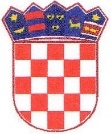 REPUBLIKA  HRVATSKA
SPLITSKO-DALMATINSKA ŽUPANIJA
GRAD  TROGIRGRADSKO VIJEĆEKlasa: 400-01/22-01/5Urbroj:2181-13-51/01-22-2Trogir, 13.prosinca 2022.godine 